Fecha:……………………………………………Nº de Factura:……………………………….FACTURA RECTIFICATIVAEl motivo de la devolución es …………………………………………………………………………………………………….………………………………………………………………………………………………………………………………………………….La presente factura modifica la factura de la Serie……………………………………………………………………..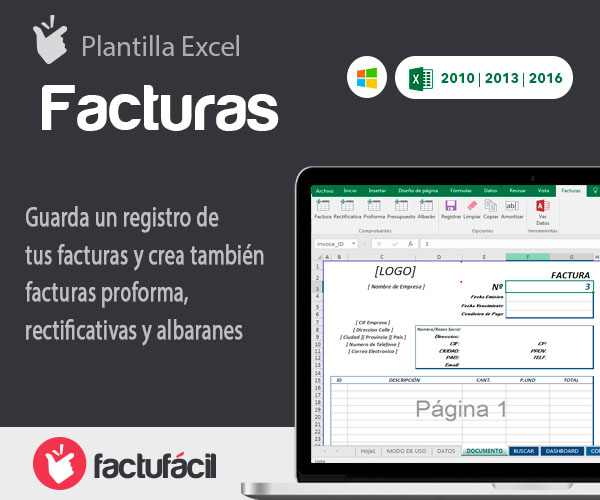 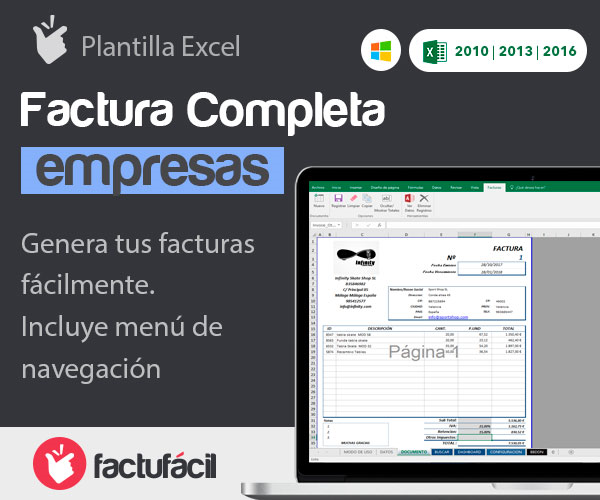 Nombre de la Empresa:Dirección:N.I.F.:Nombre del Cliente:Dirección:N.I.F.:ReferenciaDescripciónCantidadPrecioImportexxxxxxxxxxxxxxxxxxxxxxxxDxxxx--Dxxxx--Dxxxx--Dxxxx--Dxxxx--Dxxxx--Base imponibleI.V.A. 18%Total Factura